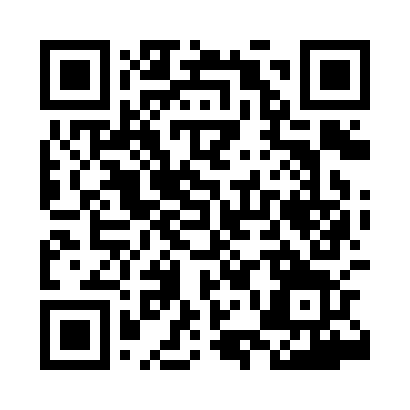 Prayer times for Karolyvar, HungaryWed 1 May 2024 - Fri 31 May 2024High Latitude Method: Midnight RulePrayer Calculation Method: Muslim World LeagueAsar Calculation Method: HanafiPrayer times provided by https://www.salahtimes.comDateDayFajrSunriseDhuhrAsrMaghribIsha1Wed3:135:2212:385:417:549:542Thu3:115:2112:375:427:559:563Fri3:085:1912:375:427:569:584Sat3:055:1712:375:437:5810:015Sun3:035:1612:375:447:5910:036Mon3:005:1412:375:458:0110:057Tue2:585:1312:375:468:0210:088Wed2:555:1112:375:478:0310:109Thu2:525:1012:375:478:0510:1310Fri2:505:0812:375:488:0610:1511Sat2:475:0712:375:498:0710:1712Sun2:445:0612:375:508:0910:2013Mon2:425:0412:375:518:1010:2214Tue2:395:0312:375:518:1110:2515Wed2:365:0212:375:528:1310:2716Thu2:345:0112:375:538:1410:2917Fri2:314:5912:375:548:1510:3218Sat2:294:5812:375:548:1610:3419Sun2:264:5712:375:558:1810:3720Mon2:244:5612:375:568:1910:3921Tue2:214:5512:375:568:2010:4122Wed2:184:5412:375:578:2110:4423Thu2:164:5312:375:588:2210:4624Fri2:134:5212:375:598:2310:4925Sat2:114:5112:375:598:2410:5126Sun2:084:5012:386:008:2610:5327Mon2:064:4912:386:008:2710:5628Tue2:034:4812:386:018:2810:5829Wed2:014:4812:386:028:2911:0030Thu1:594:4712:386:028:3011:0231Fri1:564:4612:386:038:3111:05